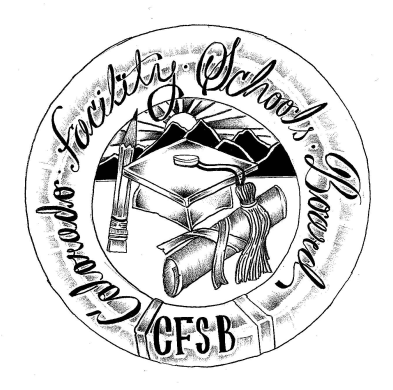 Colorado Facility Schools Board AgendaApril 11, 20249:30a.m. until the completion of the agendaVenue: Morgridge Academy - 1400 Jackson St, Denver, CO 80206Meeting Location: Molly Blank Conference Center, Room: J-104https://www.nationaljewish.org/patients-visitors/visiting-us/campus-building-maps In-Person 8:20 – 9:15am    School Tour 9:15am9:30am9:40am11:10am11:15am11:40am12:00pm12:15pm12:30pm1:00pm1:15pm1:45pm1:50pmArrival Board Meeting will start – (Chair calls meeting to order)Approval of Minutes                                 Action Item Approval of Agenda                                  Action ItemBoard Strategic Planning  BreakBoard Vacancies                                     Board Seat Recommendations               Action ItemTuition CostGraduation Guidance LunchMorgridge SchoolFacility Schools Unit UpdateCDE/ESSU/Facility Internal UpdatesData Management and Systems SupportMonitoring/Updates from the Field/ Annual ReportIEP System Updates/ State AssessmentsInduction/Workgroup/AccreditationProgram SupportOpportunity for the Public to Address the BoardMembers of the public who wish to address the board must sign up prior to the meeting. Presentations are limited to 5 minutes.Next Steps/Adjournment of MeetingNext Meeting Date – May 9, 2024 (In-person Shiloh House)Virginia WinterJenna Zerylnick/BoardBoardRobin SingerAnn SymallaJennifer McCullough/ Michael Dickman/ Katie TiltonJudy Stirman Lori KochevarAnn Symalla/Robin SingerAnnie HaskinsWendy Dunaway Darren SerratoMembers of the Public Board